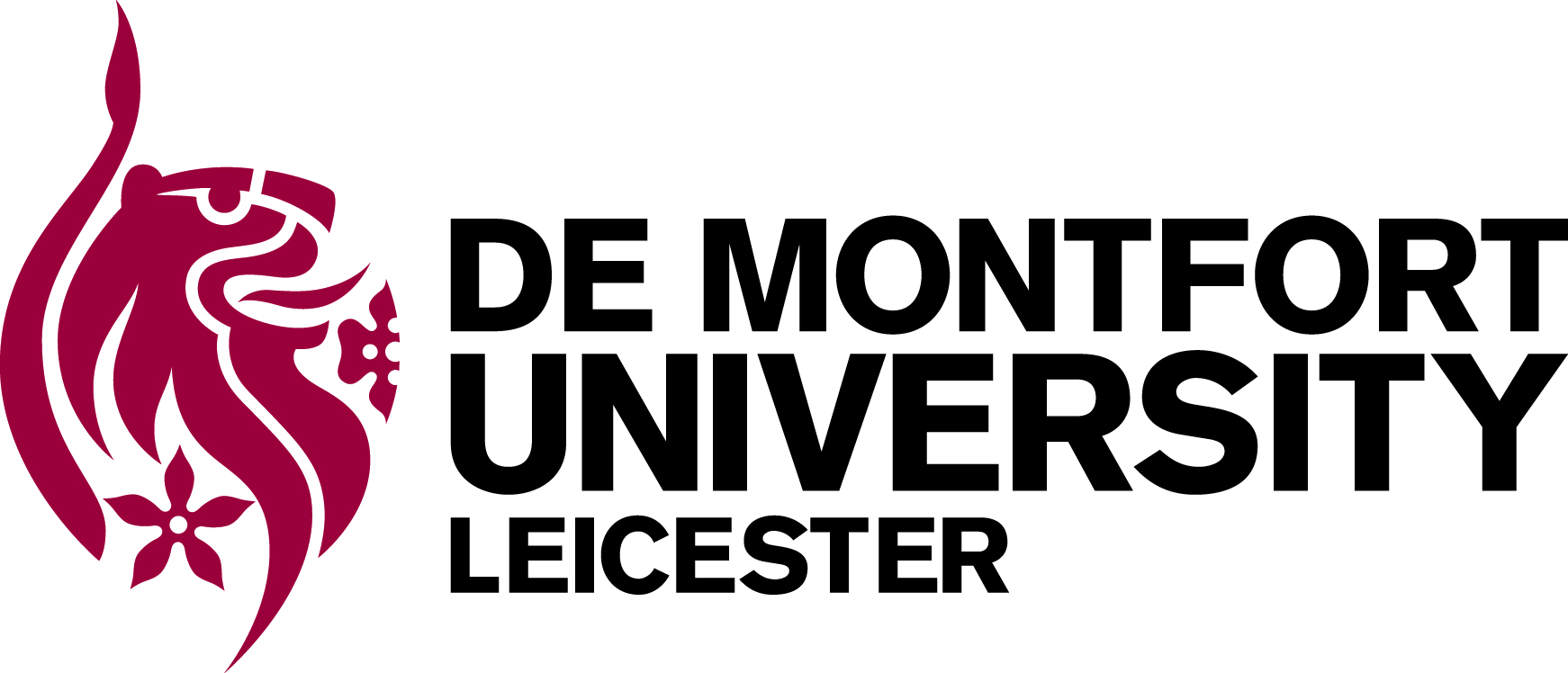 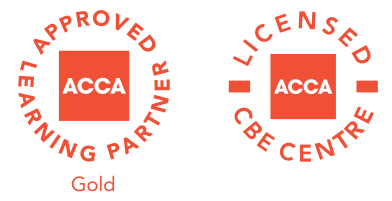 Monday(Starts 06/02/1712 weeks to 08/05/17)No class 17/04 or 01/05 bank holiday MondaysMonday(Starts 06/02/1712 weeks to 08/05/17)No class 17/04 or 01/05 bank holiday MondaysMonday(Starts 06/02/1712 weeks to 08/05/17)No class 17/04 or 01/05 bank holiday MondaysMonday(Starts 06/02/1712 weeks to 08/05/17)No class 17/04 or 01/05 bank holiday MondaysMonday(Starts 06/02/1712 weeks to 08/05/17)No class 17/04 or 01/05 bank holiday MondaysTuesday(Starts 07/02/1712 weeks to  09/05/17)No class 11/04 or 18/04Wednesday(Starts 08/02/17   12 weeks to10/05/17)No class 12/04 or 19/04Thursday(Starts 09/02/1712 weeks to 11/05/17)No class 13/04 or 20/04Friday (Starts 10/02/1712 weeksto 12/05/17)No class 14/04 or 21/042pm - 5pm2pm - 5pmF7 Financial ReportingF7 Financial ReportingF7 Financial ReportingF7 Financial ReportingF7 Financial ReportingF8 Audit & AssuranceP1 Governance, Risk and EthicsF5 Performance Management5pm - 6pm5pm - 6pmBREAK6pm - 9pm6pm - 9pmF4 Law
F4 Law
F4 Law
F4 Law
F4 Law
F6 Taxation
P6 Advanced Taxation
P3 Business Analysis
F9 Financial Management
P7 Advanced Audit and Assurance